ПРАВИТЕЛЬСТВО КУРСКОЙ ОБЛАСТИМИНИСТЕРСТВО ПРИРОДНЫХ РЕСУРСОВКУРСКОЙ ОБЛАСТИПРИКАЗот 21 июня 2023 г. N 01-08/386О СОЗДАНИИ ОБЩЕСТВЕННОГО СОВЕТА ПРИ МИНИСТЕРСТВЕПРИРОДНЫХ РЕСУРСОВ КУРСКОЙ ОБЛАСТИВ соответствии с постановлением Администрации Курской области от 04.04.2013 N 186-па "Об утверждении примерного положения об общественном совете при органе исполнительной власти Курской области" (в редакции постановления Администрации Курской области от 23.04.2013 N 222-па, от 07.10.2020 N 1013-па, от 28.04.2021 N 432-па), приказом Министерства природных ресурсов Курской области от 31.05.2023 N 01-08/335 и в целях обеспечения открытости и прозрачности деятельности Министерства природных ресурсов Курской области путем взаимодействия с некоммерческими организациями для осуществления общественного контроля и поддержки гражданских инициатив, экспертизы принимаемых нормативных правовых актов приказываю:1. Создать общественный совет при Министерстве природных ресурсов Курской области и утвердить его прилагаемый состав.2. Приказ вступает в силу со дня его опубликования.Заместитель ПредседателяПравительства Курской области -министр природных ресурсовКурской областиК.О.ПОЛЯКОВУтвержденприказомМинистерства природных ресурсовКурской областиот 21 июня 2023 г. N 01-08/386СОСТАВОБЩЕСТВЕННОГО СОВЕТА ПРИ МИНИСТЕРСТВЕ ПРИРОДНЫХ РЕСУРСОВКУРСКОЙ ОБЛАСТИ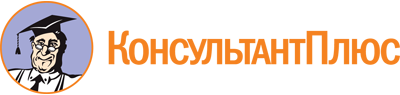 Приказ Минприроды Курской области от 21.06.2023 N 01-08/386
"О создании общественного совета при Министерстве природных ресурсов Курской области"Документ предоставлен КонсультантПлюс

www.consultant.ru

Дата сохранения: 21.11.2023
 БалабинаНаталья Андреевна-старший научный сотрудник научно-исследовательской лаборатории экомониторинга ФГБОУ ВО "КГУ", кандидат биологических наукДолгополоваНаталья Валерьевна-профессор кафедры специальностей естественно-научного профиля ФГБОУ "Курский ГАУ", доктор сельскохозяйственных наукДьячукМихаил Сергеевич-главный специалист по охране окружающей среды АО "Михайловский ГОК им. А.В. Варичева"КоваленкоЛюдмила Васильевна-учитель биологии МБОУ СОШ N 60ПроценкоЕлена Петровна-профессор кафедры общей биологии и экологии, главный научный сотрудник научно-исследовательской лаборатории экомониторинга ФГБОУ ВО "КГУ", доктор сельскохозяйственных наукРудневВячеслав Валерьевич-начальник радиометрической лаборатории ФГБУ "Центрально-Черноземное УГМС"СклярЕвгений Александрович-заместитель директора по учебно-воспитательной работе и обучению начальных классов МБОУ "СОШ N 9 им. А.Е. Боровых", кандидат биологических наукСошниковаИрина Юрьевна-доцент кафедры географии ФГБОУ ВО "КГУ", кандидат географических наукЧертковНиколай Вениаминович-декан естественно-графического факультета ФГБОУ ВО "КГУ", кандидат географических наук